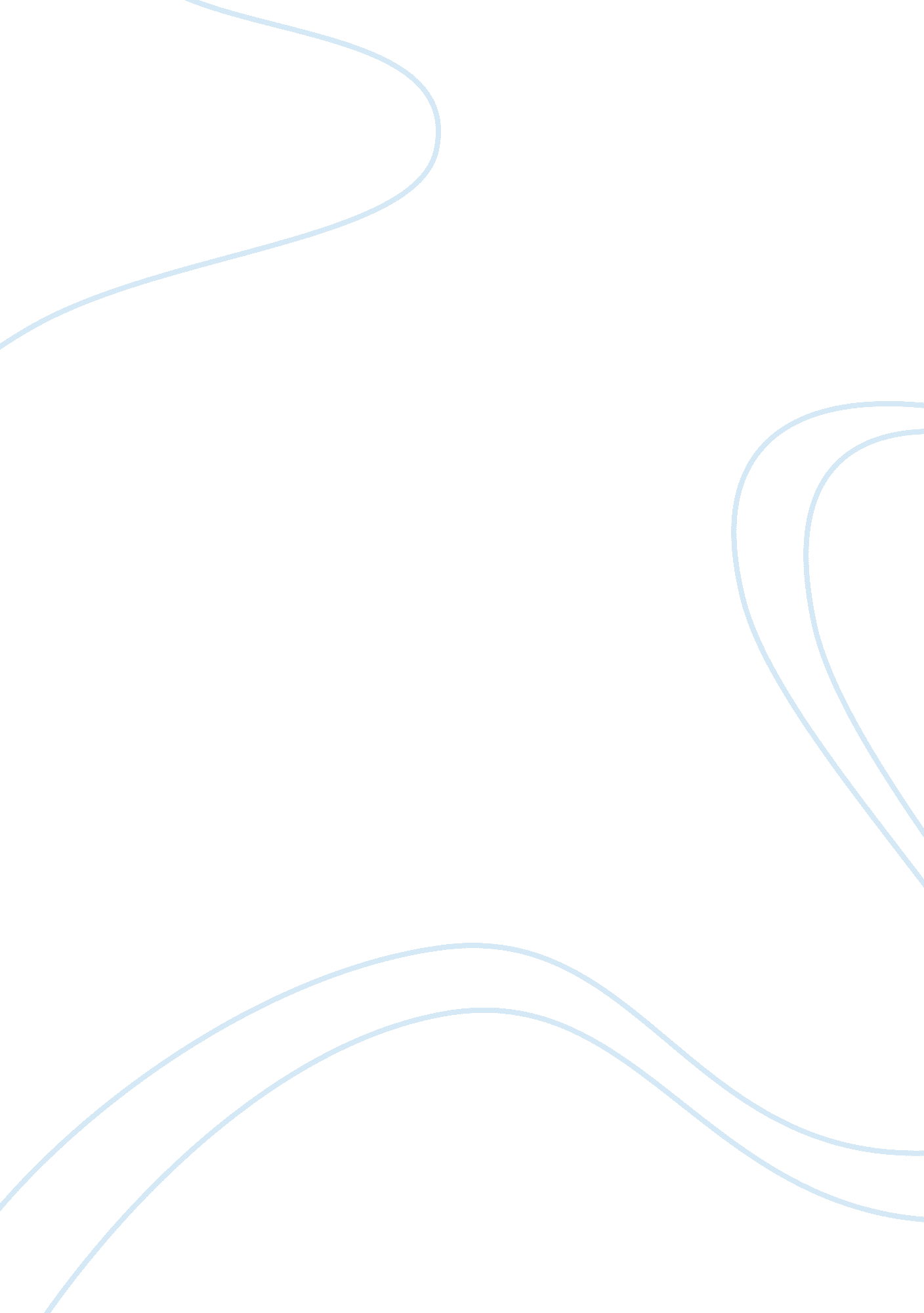 Online very detailed knowledge of the access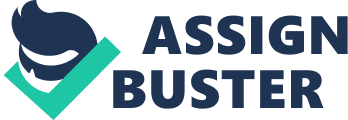 Online data sharing is becoming more and more commonthese days . Every individual want their data to be secured , Meanwhile , cloudcomputing is providing an explosive expanding platform of data sharing . Inorder to protect their data users needs to encrypt their before it is beingshared . Access Control in cloud is the first line of defense that preventsunauthorized users to access the shared file . Ciphertext policy attributebased encryption provides a non attractive access control . Recently it has attractedmuch more attention with its one-to-many relationship and a very detailedknowledge of the access layered structure . hence it is one of the mostfeasible schemes which provides a great extent of security .  Cloud Computing mainly focuses on three mainplatforms that is Platform as a Service (PaaS) , Infrastructure as a Service(Iaas) , Software as a Service (SaaS) . The knowledge of cloud computing mainlyrelies on these services , but in the recent times there are going to addanother service to its feature which is Security as a Service (ScaaS) . Thereis a very good chance that CP ABE will get the prime access to perform suchtype of service . Cloud Servers are generally managed by the Cloud ServiceProvider which provides multiple services to the client . Data Owners generallyencrypt the files and upload it to the Cloud Service Provider (CSP) . When theuser needs to decrypt the files they again requires the support of the CSP . When the files are uploaded , they usually are divided into number of groupswhich are located at different access level . If they can be accessed into thesame hierarchy level then the time of decryption and the cost will be saved . Thus this project have shown a lot of improvement in saving the time and thecost of securing our data .  The proposed system is shown with the example of amedical field where a doctor can have the access of the all records of all patients. The patient first fill in all their data in the setup stage like their name , address , diseases etc . If they is a surgeon doctor they will only requirethe medical details of the patient and hence the key provided to them will beaccording to the policy which says a surgeon can only access patient’s medicalrecord . Whereas in case of a physician he will want all therecord of patient including the patient’s personal data and hence they will beprovided according to that based on the policies of the Ciphertext Policyattribute based encryption . Thus this is the example of how a data can beaccessed by different person at the different levels of the shared files whichis only achievable in the File hierarchy Ciphertext Policy attribute based encryption. 